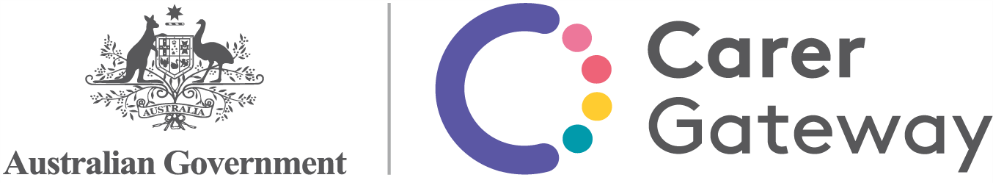 Accessing Carer Services – What is Changing?Carer Gateway will be the primary entry point for carers wanting to access a range of services designed to support them.The following table describes current and future entry points for accessing Government funded carer programs and services.Current Entry points will still be available to carers for an extended period of time. Callers using these numbers will be automatically routed to their local Carer Gateway service providers once they are established. Current Entry PointsFuture Entry pointsYou can contact Carer Gateway on the following telephone number: 1800 422 737You can also go online to carergateway.gov.au  Carer Gateway will be the primary entry point for carers wanting to access a range of services designed to support carers.Carer Gateway can be contacted by telephone on 1800 422 737 or you can go online to carergateway.gov.auCarers will be directed to their local Carer Gateway service provider once they are established or to the online supports available through carergateway.gov.auCommonwealth Respite and Carelink Centres (CRCCs) can be contacted by telephone on 1800 052 222Carer Gateway will be the primary entry point for carers wanting to access a range of services designed to support carers.Carer Gateway can be contacted by telephone on 1800 422 737 or you can go online to carergateway.gov.auCarers will be directed to their local Carer Gateway service provider once they are established or to the online supports available through carergateway.gov.auEmergency Respite Support (after hours service) 1800 059 059Carer Gateway will be the primary entry point for carers wanting to access a range of services designed to support carers.Carer Gateway can be contacted by telephone on 1800 422 737 or you can go online to carergateway.gov.auCarers will be directed to their local Carer Gateway service provider once they are established or to the online supports available through carergateway.gov.au